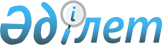 О внесении дополнений и изменений в приказ Директора Департамента казначейства Министерства финансов Республики Казахстан от 1 декабря 1998 года № 548 "Об утверждении Альбома форм бухгалтерской документации для государственных учреждений Республики Казахстан"
					
			Утративший силу
			
			
		
					Приказ Председателя Комитета казначейства Министерства финансов Республики Казахстан от 17 ноября 2005 года № 50. Зарегистрирован в Министерстве юстиции Республики Казахстан 8 декабря 2005 года № 3969. Утратил силу приказом Министра финансов Республики Казахстан от 24 февраля 2011 года № 95

      Сноска. Утратил силу приказом Министра финансов РК от 24.02.2011 № 95 (вводится в действие с 01.01.2013).      ПРИКАЗЫВАЮ: 

      1. Внести в  приказ  Директора Департамента казначейства Министерства финансов Республики Казахстан от 1 декабря 1998 года N 548 "Об утверждении Альбома форм бухгалтерской документации для организаций, содержащихся   за счет государственного бюджета" (зарегистрированный в Реестре государственной регистрации нормативных правовых актов за N 677, внесены изменения  приказом  Комитета казначейства Министерства финансов Республики Казахстан от 18 сентября 2000 года N 405 зарегистрированным в Реестре государственной регистрации нормативных правовых актов за N 1258) следующие дополнения и изменения: 

      в Альбоме форм бухгалтерской документации для государственных учреждений Республики Казахстан, утвержденном указанным приказом: 

      в разделе 1 "Активы": 

      подразделы "Акт на списание активов в государственных учреждениях Форма N ОС-3 бюдж", "Акт на списание автотранспортных средств Форма ОС-4", "Акт на списание с баланса белья, постельных принадлежностей, одежды и обуви, инструментов, производственного и хозяйственного инвентаря Форма N 443", "Акт на списание из библиотеки литературы в государственных учреждениях Форма N 444" дополнить абзацем следующего содержания: 

      "Гриф "Согласовано" заполняется в случае согласования актов на списание имущества государственного учреждения с органом государственного управления."; 

 

        в подразделе "Акт на списание с баланса белья, постельных принадлежностей, одежды и обуви, инструментов, производственного и хозяйственного инвентаря Форма N 443" абзац второй изложить в следующей редакции: 

      "Списание пришедших в ветхость и негодность белья, постельных принадлежностей, одежды и обуви производится с учетом сроков службы, утвержденных администраторами бюджетных программ для своей системы на основании утвержденного руководителем государственного учреждения акта на списание по форме N 443."; 

 

        в Формах ОС-3 бюдж "Акт на списание активов в государственных учреждениях", N ОС-4 "Акт на списание автотранспортных средств", N 443 "Акт на списание с баланса белья, постельных принадлежностей, одежды и обуви, инструментов, производственного и хозяйственного инвентаря", N 444 "Акт на списание из библиотеки литературы в государственных учреждениях", утвержденных указанным приказом, после строки "наименование государственного учреждения" слева дополнить грифом: 

                    "СОГЛАСОВАНО 

         Руководитель органа государственного управления 

             _____________ __________________ 

                подпись       и.о.фамилия 

         М.П.    "____"  _________________ ________г."; 

 

         

      в разделе 4 "Заработная плата": 

      подраздел "Мемориальный ордер N 5 Форма N 405" после слов "социального налога" дополнить словами ", обязательных социальных отчислений в Государственный фонд социального страхования"; 

 

        в подразделе "Наряд Форма N 424" слова "средства от реализации платных услуг" заменить словами "деньги от реализации товаров (работ, услуг)"; 

 

        подраздел "Ведомость по учету обязательных пенсионных взносов в Накопительные пенсионные фонды Форма N 452" исключить; 

 

        в подразделе "Список работников для зачисления причитающихся денежных выплат на карт-счета Форма N 456" в абзаце первом после слов "Ф.И.О. полностью" дополнить аббревиатурой ", РНН"; 

 

        на оборотной стороне Формы N 424, утвержденной указанным приказом, слова "вид средств от платных услуг" заменить словами "код товаров (работ, услуг)"; 

 

        на оборотной стороне Формы N 425, утвержденной указанным приказом, слова "вид средств от платных услуг" заменить словами "код товаров (работ, услуг)"; 

 

        Форму N 452 исключить; 

 

        Формы N 451, N 456, утвержденные указанным приказом, изложить в новой редакции согласно приложениям 1, 2 к настоящему приказу; 

 

        в разделе 5 "Денежные средства, ассигнования, кассовые и фактические расходы": 

      в названии раздела слово "ассигнования" заменить словом "разрешения"; 

 

        подраздел "Книга учета лимитов (ассигнований) и расходов Форма N 294" изложить в следующей редакции: 

                     "Книга учета разрешений и расходов 

                                        Форма N 294 

      В государственных учреждениях, осуществляющих учет исполнения планов финансирования самостоятельно, и в централизованных бухгалтериях при составлении сводных планов финансирования по однотипным государственным учреждениям аналитический учет выданных разрешений, кассовых и фактических расходов ведется в книге учета разрешений и расходов формы N 294 по программам, подпрограммам и спецификам экономической классификации расходов бюджета Республики Казахстан. Записи производятся по каждому документу, поступившему за день. 

      При этом по графе "Дата выписки" записывается порядковый номер полученного разрешения и дата выдачи форм 4-20 "Сводный отчет по расходам" и 5-15 "Реестр платежей по государственным учреждениям", при применении мемориальных ордеров - дата и номер мемориального ордера. По графе 4 "Выданных разрешений" показываются полученные разрешения, по графе 5 - суммы, поступившие на восстановление кассовых расходов, по графе 6 - произведенные кассовые расходы, по графе 7 показывается остаток выданных разрешений, по графе 8 - фактически произведенные государственным учреждением расходы. По окончании каждого месяца в книге выводятся итоги."; 

 

        подраздел "Карточка аналитического учета открытых лимитов Форма N 294 а" изложить в следующей редакции: 

                        "Карточка аналитического учета разрешений 

                                          Форма N 294 а 

      Аналитический учет полученных средств в централизованных бухгалтериях ведется в разрезе программ и подпрограмм на карточках аналитического учета формы N 294а. В карточке в графе "Разрешения - всего" записывается общая сумма полученных разрешений, в графах "в том числе по спецификам" - суммы разрешений по спецификам экономической классификации расходов. Итоги в карточках подсчитываются за месяц и с начала года."; 

 

        подразделы "Карточка контроля за распределением лимитов Форма 3", "Карточка контроля за распределением лимита Форма 3 МБ", "Карточка контроля за финансовыми обязательствами (ФО) Форма 4", "Мемориальный ордер N 1 Накопительная ведомость по кассовым операциям Форма N 381" исключить; 

 

        подраздел "Мемориальный ордер _____ Накопительная ведомость по субсчету N ____ Форма N 381" изложить в новой редакции: 

                          "Мемориальный ордер N _____ 

                     Накопительная ведомость по субсчету N ____ 

                                     Форма N 381 

      При обработке отчетов кассиров для систематизации оборотов по кассе за текущий месяц оформляется мемориальный ордер N 1 "Накопительная ведомость по кассовым операциям". Каждый отчет кассира заносится в накопительную ведомость по соответствующим счетам одной строкой. В ней записываются все обороты по кассе по приходу и расходу. 

      Операции по движению средств на бюджетных счетах оформляются мемориальным ордером N 2 "Накопительная ведомость по движению средств на бюджетных счетах". 

      Операции по движению денежных средств на других счетах государственных учреждений оформляются мемориальным ордером N 3 "Накопительная ведомость по учету денег от реализации товаров (работ, услуг), спонсорской и благотворительной помощи, депозитного счета, счета в иностранной валюте и специальных счетов бюджетного инвестиционного проекта по внешним займам, грантам". 

      Записи операций в накопительные ведомости "Мемориальный ордер N 2" и "Мемориальный ордер N 3" производятся на основании форм 4-20 "Сводный отчет по расходам", 5-15 "Реестр платежей по государственным учреждениям", 5-20 "Выписка со счета государственного учреждения", 5-33 "Отчет об остатках на счетах по платным услугам", выданных территориальными органами казначейства и приложенных к ним документов."; 

 

        абзац первый подраздела "Кассовая книга Форма N 440" изложить в следующей редакции: 

      "В кассовой книге (форма N 440) ведется учет кассовых операций государственного учреждения, имеющего денежные операции по бюджетному счету, по счетам для учета денег от реализации товаров (работ, услуг), спонсорской и благотворительной помощи, депозитному счету. Записи по учету кассовых операций в книге производятся: по бюджетным средствам - в графах "По бюджету", по счетам для учета денег от реализации товаров (работ, услуг), спонсорской и благотворительной помощи, депозитному счету - в графах "По деньгам от реализации товаров (работ, услуг), спонсорской и благотворительной помощи, по депозитным суммам."; 

 

        в подразделе "Книга контроля использования наличных денег по целевому назначению Формы N 453, N 454": 

      слова "средствам от реализации платных услуг, спонсорской и благотворительной помощи, по депозитным суммам и по средствам внебюджетного фонда акима города Алматы" заменить словами "деньгам от реализации товаров (работ, услуг), спонсорской и благотворительной помощи, депозитным"; 

 

        Формы N 294, N 294а, N 453, N 454, N 381 "Мемориальный ордер N 2" и "Мемориальный ордер N 3" изложить в новой редакции согласно приложениям 3, 4, 5, 6, 7, 8 к настоящему приказу; 

 

        Формы N 3, N 3 МБ и N 4 исключить; 

 

        в Форме N 440, утвержденной указанным приказом, графу "По средствам от реализации платных услуг, спонсорской и благотворительной помощи, по депозитным суммам, по внебюджетному фонду акима города Алматы" изложить в следующей редакции: 

      "По деньгам от реализации товаров (работ, услуг), спонсорской и благотворительной помощи, по депозитным суммам"; 

 

        в разделе 6"Расчеты": 

      подраздел "Книга специальных, валютных счетов и расчетов Форма N 292" изложить в следующей редакции: "Книга специальных счетов, счетов в иностранной валюте и расчетов 

Форма N 292       Применяется для аналитического учета: 

      денежных средств на счетах (по субсчетам 110, 112, 118); 

      прочих денежных средств (по субсчетам 130, 132, 134); 

      затрат по заготовлению и переработке материалов; 

      расчетов с поставщиками, подрядчиками и заказчиками за выполненные работы и оказанные услуги (по субсчетам 150, 151, 152, 154, 155, 157, 158); 

      расчетов с подотчетными лицами; 

      расчетов с разными дебиторами и кредиторами (по субсчетам 170, 173, 174, 175, 176, 178, 179); 

      расчетов с рабочими и служащими (по субсчетам 182, 183, 184, 185, 186, 187); финансирования (по субсчетам 231, 232, 236, 238, 239); 

      расчеты по трансфертам, социальному налогу, обязательным социальным отчислениям, внутреннему кредитованию (по субсчетам 159, 193, 199). 

      В книге в зависимости от назначения субсчета открываются отдельные счета на каждое государственное учреждение, лицо и др. Книга открывается записями сумм остатков на начало года. Текущие записи производятся не позднее следующего дня после совершения операции."; 

 

        название подраздела "Мемориальный ордер N 8 Накопительная ведомость по утвержденным авансовым отчетам подотчетных лиц Форма N 386" изложить в следующей редакции: 

      "Мемориальный ордер N 8 Накопительная ведомость по расчетам с подотчетными лицами Форма N 386"; 

 

        название Формы N 292, утвержденной указанным приказом, изложить в следующей редакции: 

      "Книга специальных счетов, счетов в иностранной валюте и расчетов"; 

 

        в разделе 7 "Средства от реализации платных услуг": 

      название раздела изложить в следующей редакции: 

      "Деньги от реализации товаров (работ, услуг)"; 

 

        в подразделах "Книга учета средств от реализации платных услуг Форма N 297", "Книга учета средств от реализации платных услуг Форма N 297б", "Квитанция Форма N 10" и "Мемориальный ордер N 14 Накопительная ведомость начисления доходов по специальным средствам Форма N 409" в названии, по всему тексту и Формах N 297, N 297б, N 409, утвержденных указанным приказом, слова "средства от реализации платных услуг", "средств от реализации платных услуг", "средствам от реализации платных услуг", "по специальным средствам", "платных услуг", заменить соответственно словами "деньги от реализации товаров (работ, услуг)", "денег от реализации товаров (работ, услуг)", "деньгам от реализации товаров (работ, услуг)", "от реализации товаров (работ, услуг)", "товаров (работ, услуг)"; 

 

        в Форме N 297 б, утвержденной указанным приказом, графу "Текущий счет для средств от платных услуг (субсчет 111)" изложить в следующей редакции: 

      "Счет для учета денег от реализации товаров (работ, услуг) (субсчет 111)"; 

 

        в разделе 8 "Общебухгалтерские формы": 

      подраздел "Многографная карточка Форма N 283" изложить в новой редакции: "Многографная карточка 

Форма N 283       Применяется: 

      для учета реализации продукции и затрат подсобных (учебных) сельских хозяйств по отраслям хозяйства и их видам (по субсчетам 081, 281); 

      для учета затрат, связанных с выпуском готовых изделий и их реализацией производственными (учебными) мастерскими, а также по изданию и реализации печатной продукции и оказанию услуг (по субсчетам 080, 280); 

      для учета затрат по изготовлению экспериментальных устройств (по субсчету 083); 

      для аналитического учета расчетов по обязательному социальному обеспечению, для учета средств фонда материального поощрения, фонда производственного и социального развития (по субсчетам 171, 240, 246); 

      для учета кредитов (по субсчету 248); 

      для учета поступления и выбытия активов (по субсчету 250); 

      для учета средств фондов центральных и иных госорганов, местных исполнительных и представительных органов Республики Казахстан, образованных в установленном порядке (по субсчету 272); 

      для учета доходов и расходов за счет денег, от реализации товаров (работ, услуг) (по субсчетам 211, 400); 

для учета финансирования из бюджета на расходы государственного учреждения и другие мероприятия (по субсчету 230); 

      для учета расчетов с заказчиками за выполненные работы и оказанные услуги (по субсчету 153); 

      для учета расходов к распределению, расходов за счет денег от спонсорской и благотворительной помощи и прочих средств (по субсчетам 210, 213); 

      для учета расчетов по выплате пенсий (по субсчету 191); 

      для учета кредитов, внешних займов, грантов (по субсчету 245, 248, 249); 

      взамен книги форма N 297-б "Книга учета денег от реализации товаров (работ, услуг)"."; 

 

        дополнить подразделом следующего содержания: "Ведомость по учету принятых государственным учреждением 

обязательств Форма N 122       В данной форме записываются суммы принятых обязательств зарегистрированные в территориальных органах Казначейства. В конце текущего финансового года сумма принятых обязательств уменьшается на сумму произведенных кассовых расходов."; 

 

        дополнить Формой N 122 "Ведомость по учету принятых государственным учреждением обязательств" согласно приложению 9 к настоящему приказу. 

      2. Настоящий приказ вводится в действие со дня его государственной регистрации в Министерстве юстиции Республики Казахстан.        Председатель 

                                                                Приложение 1 

                                                        к приказу Председателя 

                                                        Комитета казначейства 

                                                        Министерства финансов 

                                                        Республики Казахстан 

                                                        от 17 ноября 2005 г. N 50 

                                                                Форма N 451  

                                                        Утверждена Департаментом 

                                                        Казначейства Министерства финансов 

                                                        Республики Казахстан 

                                                        приказом от 1 декабря 1998 г. N 548                                                ______________ 

________________________                  СИК |______________| 

    Ф.И.О. работника ___________________________________________________________________ 

       Наименование государственного учреждения и адрес                     Карточка учета N ______ 

              обязательных пенсионных взносов в 

                Накопительные Пенсионные фонды 

                    за ________________ год Сальдо на начало года ________________ тенге _________ тиын Сальдо на конец года ___________________ тенге __________ тиын Руководитель 

государственного учреждения ________________ ______________________ 

                                (подпись)             (Ф.И.О.) 

М.П. Главный бухгалтер     ________________    _________________________ 

                          (подпись)                   (Ф.И.О.) 

                                                                 Приложение 2 

                                                        к приказу Председателя 

                                                        Комитета казначейства 

                                                        Министерства финансов 

                                                        Республики Казахстан 

                                                        от 17 ноября 2005 г. N 50 

                                                        Форма N 456 

                                                        Утверждена Департаментом 

                                                        Казначейства Министерства финансов 

                                                        Республики Казахстан 

                                                        приказом от 1 декабря 1998 г. N 548                             Список 

             работников для зачисления причитающихся 

                денежных выплат на карт - счета работников ________________________________________________________ 

                 (наименование государственного учреждения)   

для зачисления заработной платы и других денежных выплат за 

на карт - счета в Банках Республики Казахстан ________________ ____г. 

по специфике ________________________________ Первый руководитель   ________________    _________________________ 

                          (подпись)            (Ф.И.О.) 

Главный бухгалтер     ________________    _________________________ 

                          (подпись)                   (Ф.И.О.) 

М.П. 

                                                       Приложение 3 

                                                       к приказу Председателя 

                                                       Комитета казначейства 

                                                       Министерства финансов 

                                                       Республики Казахстан 

                                                       от 17 ноября 2005 г. N 50 

                                                       Форма N 294 

                                                       Утверждена Департаментом 

                                                       Казначейства Министерства финансов 

                                                       Республики Казахстан 

                                                       приказом от 1 декабря 1998 г. N 548 Наименование государственного учреждения _______________________ 

    (централизованная бухгалтерия)                            КНИГА 

                  УЧЕТА РАЗРЕШЕНИЙ И РАСХОДОВ                     на ______________ год                                             Форма N 294 Программа_____________ Подпрограмма__________ Специфика___________ продолжение таблицы 

                                                        Приложение 4 

                                                        к приказу Председателя 

                                                        Комитета казначейства 

                                                        Министерства финансов 

                                                        Республики Казахстан 

                                                        от 17 ноября 2005 г. N 50 

                                                        Форма N 294а 

                                                        Утверждена Департаментом 

                                                        Казначейства Министерства финансов 

                                                        Республики Казахстан 

                                                        приказом от 1 декабря 1998 г. N 548 __________________________________________ 

Наименование государственного учреждения 

      (централизованной бухгалтерии)        Карточка аналитического учета разрешений на_______год Код гос. учреждения________ Программа_________ Подпрограмма________                                        Продолжение формы N 294 а 

                                                       Приложение 5 

                                                       к приказу Председателя 

                                                       Комитета казначейства 

                                                       Министерства финансов 

                                                       Республики Казахстан 

                                                       от 17 ноября 2005 г. N 50 

                                                       Форма N 453 

                                                       Утверждена Департаментом 

                                                       Казначейства Министерства финансов 

                                                       Республики Казахстан 

                                                       приказом от 1 декабря 1998 г. N 548                             КНИГА 

            контроля использования наличных денег 

                  по целевому назначению Наименование государственного учреждения___________________________ 

Код государственного учреждения___________ __________месяц ______г.                                                        (тенге) продолжение таблицы 

                                                       Приложение 6 

                                                       к приказу Председателя 

                                                       Комитета казначейства 

                                                       Министерства финансов 

                                                       Республики Казахстан 

                                                       от 17 ноября 2005 г. N 50 

                                                       Форма N 454 

                                                       Утверждена Департаментом 

                                                       Казначейства Министерства финансов 

                                                       Республики Казахстан 

                                                       приказом от 1 декабря 1998 г. N 548                             КНИГА 

           контроля использования наличных денег по 

        целевому назначению, поступивших от реализации 

            товаров (работ, услуг), спонсорской и 

          благотворительной помощи, депозитных сумм Наименование государственного учреждения___________________________ 

Код государственного учреждения___________ __________месяц ______г.                        продолжение таблицы 

                                                       Приложение 7 

                                                       к приказу Председателя 

                                                       Комитета казначейства 

                                                       Министерства финансов 

                                                       Республики Казахстан 

                                                       от 17 ноября 2005 г. N 50 

                                                       Форма N 381 

                                                       Утверждена Департаментом 

                                                       Казначейства Министерства финансов 

                                                       Республики Казахстан 

                                                       приказом от 1 декабря 1998 г. N 548 ________________________________________ 

Наименование государственного учреждения 

     (централизованной бухгалтерии)                   Мемориальный ордер N 2           за______________________________ ______г.               Накопительная ведомость по движению 

                 средств на бюджетных счетах       Всего                  Остаток на начало месяца                              Остаток на конец месяца  

                             Сумма оборотов                                          Оборотная сторона ф. 381       Всего Исполнитель ___________    _____________    ___________ 

             должность        подпись         (Ф.И.О.)  Главный бухгалтер          _____________    ___________ 

                              подпись         (Ф.И.О.)  Приложение на ____________ листах 

                                                       Приложение 8 

                                                       к приказу Председателя 

                                                       Комитета казначейства 

                                                       Министерства финансов 

                                                       Республики Казахстан 

                                                       от 17 ноября 2005 г. N 50 

                                                       Форма N 381 

                                                       Утверждена Департаментом 

                                                       Казначейства Министерства финансов 

                                                       Республики Казахстан 

                                                       приказом от 1 декабря 1998 г. N 548 ________________________________________ 

Наименование государственного учреждения 

     (централизованной бухгалтерии)                   Мемориальный ордер N 3           за______________________________ ______г.       Накопительная ведомость по учету денег от реализации 

    товаров (работ, услуг), спонсорской и благотворительной 

    помощи, депозитного счета, счета в иностранной валюте и 

     специальных счетов бюджетного инвестиционного проекта 

                  по внешним займам, грантам       Всего                  Остаток на начало месяца                              Остаток на конец месяца  

                             Сумма оборотов                                          Оборотная сторона ф. 381       Всего Исполнитель ___________    _____________    ___________ 

             должность        подпись         (Ф.И.О.)  Главный бухгалтер _____________    ___________ 

                     подпись         (Ф.И.О.)  Приложение на ____________ листах                                                             Приложение 9 

                                                            к приказу Председателя 

                                                            Комитета казначейства 

                                                            Министерства финансов 

                                                            Республики Казахстан 

                                                            от 17 ноября 2005 г. N 50 ________________________________________ 

Наименование государственного учреждения                                                                   Форма N 122                            Ведомость 

  по учету принятых государственным учреждением обязательств                   за __________________________ год Сумма кассовых расходов за год ____________________________ тенге Сумма невыполненных обязательств на конец года ____________ тенге  Главный бухгалтер ___________             ________________________ 

                     подпись                      (Ф.И.О.) 
					© 2012. РГП на ПХВ «Институт законодательства и правовой информации Республики Казахстан» Министерства юстиции Республики Казахстан
				Сальдо на начало Удержано за месяц Перечислено Перечислено Сальдо 

на конец Сальдо на начало Удержано за месяц N, дата счета к оплате сумма Сальдо 

на конец 1 2 3 4 5 6 Январь Февраль Март Апрель Май Июнь Июль Август Сентябрь Октябрь Ноябрь Декабрь Итого Номер карточки Сумма Ф.И.О. РНН Формат итоговой строки: Признак итоговой строки Количество строк Итоговая сумма Дата 

вы- 

писки N мемо- 

риального 

ордера Содержа-ние опера- 

ции и 

номер 

доку- 

мента Д е б е т Д е б е т Кредит Остаток 

выданных 

разрешений Дата 

вы- 

писки N мемо- 

риального 

ордера Содержа-ние опера- 

ции и 

номер 

доку- 

мента выданных 

разре- 

шений восста- 

новление 

кассовых 

расходов кас- 

совый 

расход Остаток 

выданных 

разрешений 1 2 3 4 5 6 7 Фактические расходы Фактические расходы Фактические расходы Фактические расходы Фактические расходы Фактические расходы Кредит суб-счета ______ списано расходов Всего Дебет субсчета ______________ Дебет субсчета ______________ Дебет субсчета ______________ Дебет субсчета ______________ Дебет субсчета ______________ Кредит суб-счета ______ списано расходов Всего в том числе по литерам в том числе по литерам в том числе по литерам в том числе по литерам в том числе по литерам Кредит суб-счета ______ списано расходов Всего 8 9 10 11 12 13 14 Дата Номер 

м/о Содер- 

жание 

опера- 

ции и 

номер 

доку- 

мента Выдан- 

ные 

разре- 

шения 

всего в том числе по спецификам в том числе по спецификам в том числе по спецификам в том числе по спецификам в том числе по спецификам в том числе по спецификам в том числе по спецификам в том числе по спецификам в том числе по спецификам Дата Номер 

м/о Содер- 

жание 

опера- 

ции и 

номер 

доку- 

мента Выдан- 

ные 

разре- 

шения 

всего и т.д. до конца (линовка через 16 пунктов) и т.д. до конца (линовка через 16 пунктов) и т.д. до конца (линовка через 16 пунктов) и т.д. до конца (линовка через 16 пунктов) и т.д. до конца (линовка через 16 пунктов) и т.д. до конца (линовка через 16 пунктов) и т.д. до конца (линовка через 16 пунктов) и т.д. до конца (линовка через 16 пунктов) и т.д. до конца (линовка через 16 пунктов) и т.д. до конца (линовка через 16 пунктов)   в том числе по спецификам   в том числе по спецификам   в том числе по спецификам   в том числе по спецификам   в том числе по спецификам   в том числе по спецификам   в том числе по спецификам   в том числе по спецификам   в том числе по спецификам   в том числе по спецификам   в том числе по спецификам   в том числе по спецификам   в том числе по спецификам Дата Номер 

м/о Содер- 

жание 

опера- 

ции и 

номер 

доку- 

мента  Дата Номер 

м/о Содер- 

жание 

опера- 

ции и 

номер 

доку- 

мента  и т.д. до конца (линовка через 16 пунктов) и т.д. до конца (линовка через 16 пунктов) и т.д. до конца (линовка через 16 пунктов) и т.д. до конца (линовка через 16 пунктов) и т.д. до конца (линовка через 16 пунктов) и т.д. до конца (линовка через 16 пунктов) и т.д. до конца (линовка через 16 пунктов) № Содержание операции Дата Номер 

доку- 

мента Поступило (израсходовано) 

наличных денег по спецификам Поступило (израсходовано) 

наличных денег по спецификам Поступило (израсходовано) 

наличных денег по спецификам Поступило (израсходовано) 

наличных денег по спецификам № Содержание операции Дата Номер 

доку- 

мента 111 112 113 121 1 2 3 4 5 6 7 8 Остаток на начало месяца Приход Итого по приходу Расход Итого по расходу Остаток на конец месяца Поступило (израсходовано) наличных 

денег по спецификам Поступило (израсходовано) наличных 

денег по спецификам Поступило (израсходовано) наличных 

денег по спецификам Поступило (израсходовано) наличных 

денег по спецификам Поступило (израсходовано) наличных 

денег по спецификам Поступило (израсходовано) наличных 

денег по спецификам Поступило (израсходовано) наличных 

денег по спецификам Поступило (израсходовано) наличных 

денег по спецификам Поступило (израсходовано) наличных 

денег по спецификам Поступило (израсходовано) наличных 

денег по спецификам Поступило (израсходовано) наличных 

денег по спецификам Поступило (израсходовано) наличных 

денег по спецификам Итого 

по 

специ- 

фикам 131 132 134 135 139 146 147 149 151 152 159 и т.д. Итого 

по 

специ- 

фикам 9 10 11 12 13 14 15 16 17 18 19 20 21 N Содержание 

операции Да- 

та Но- 

мер 

до- 

ку- 

мен- 

та Поступило из банка по чеку 

(израсходовано) наличных 

денег по спецификам Поступило из банка по чеку 

(израсходовано) наличных 

денег по спецификам Поступило из банка по чеку 

(израсходовано) наличных 

денег по спецификам Поступило из банка по чеку 

(израсходовано) наличных 

денег по спецификам Поступило из банка по чеку 

(израсходовано) наличных 

денег по спецификам Поступило из банка по чеку 

(израсходовано) наличных 

денег по спецификам Поступило из банка по чеку 

(израсходовано) наличных 

денег по спецификам Поступило из банка по чеку 

(израсходовано) наличных 

денег по спецификам N Содержание 

операции Да- 

та Но- 

мер 

до- 

ку- 

мен- 

та 111 112 113 121 131 132 134 135 1 2 3 4 5 6 7 8 9 10 11 12 Остаток на нач. месяца  Приход Итого по приходу Расход Итого по расходу Остаток на конец месяца  N Содержание 

операции Да- 

та Но- 

мер 

до- 

ку- 

мен- 

та Поступило из банка по чеку 

(израсходовано) наличных 

денег по спецификам Поступило из банка по чеку 

(израсходовано) наличных 

денег по спецификам Поступило из банка по чеку 

(израсходовано) наличных 

денег по спецификам Поступило из банка по чеку 

(израсходовано) наличных 

денег по спецификам Поступило из банка по чеку 

(израсходовано) наличных 

денег по спецификам Поступило из банка по чеку 

(израсходовано) наличных 

денег по спецификам Поступило из банка по чеку 

(израсходовано) наличных 

денег по спецификам Поступило из банка по чеку 

(израсходовано) наличных 

денег по спецификам N Содержание 

операции Да- 

та Но- 

мер 

до- 

ку- 

мен- 

та 139 146 147 149 13 14 15 16 Остаток на нач. месяца  Приход Итого по приходу Расход Итого по расходу Остаток на конец месяца  Поступило из банка по чеку 

(израсходовано) наличных 

денег по спецификам Поступило из банка по чеку 

(израсходовано) наличных 

денег по спецификам Поступило из банка по чеку 

(израсходовано) наличных 

денег по спецификам Поступило из банка по чеку 

(израсходовано) наличных 

денег по спецификам Поступило наличными в кассу для зачисления на следующие счета Поступило наличными в кассу для зачисления на следующие счета Поступило наличными в кассу для зачисления на следующие счета Итого 

поступило 

(сдано) в 

банк 

наличных 

денег Поступило из банка по чеку 

(израсходовано) наличных 

денег по спецификам Поступило из банка по чеку 

(израсходовано) наличных 

денег по спецификам Поступило из банка по чеку 

(израсходовано) наличных 

денег по спецификам Поступило из банка по чеку 

(израсходовано) наличных 

денег по спецификам для учета денег от реал. товар. (работ, услуг) де- 

по- 

зит- 

ный спонсор. 

и 

благотв. 

помощи Итого 

поступило 

(сдано) в 

банк 

наличных 

денег 151 152 159 и т.д. для учета денег от реал. товар. (работ, услуг) де- 

по- 

зит- 

ный спонсор. 

и 

благотв. 

помощи Итого 

поступило 

(сдано) в 

банк 

наличных 

денег 17 18 19 20 21 22 23 24 NN 

п/п Дата выписки 

отчетных форм 

органа 

Казначейства Дебет субсчета ______ Дебет субсчета ______ Дебет субсчета ______ Дебет субсчета ______ Дебет субсчета ______ Дебет субсчета ______ Дебет субсчета ______ Дебет субсчета ______ Дебет субсчета ______ Дебет субсчета ______ Дебет субсчета ______ NN 

п/п Дата выписки 

отчетных форм 

органа 

Казначейства Кредит субсчетов Кредит субсчетов Кредит субсчетов Кредит субсчетов Кредит субсчетов Кредит субсчетов Кредит субсчетов Кредит субсчетов Кредит субсчетов Кредит субсчетов Кредит субсчетов NN 

п/п Дата выписки 

отчетных форм 

органа 

Казначейства 1 2 3 4 5 6 7 8 9 10 11 12 13 NN 

п/п Дата выписки 

отчетных форм 

органа 

Казначейства Дебет субсчета ______ Дебет субсчета ______ Дебет субсчета ______ Дебет субсчета ______ Дебет субсчета ______ Дебет субсчета ______ Дебет субсчета ______ Дебет субсчета ______ Дебет субсчета ______ Дебет субсчета ______ Дебет субсчета ______ Дебет субсчета ______ Дебет субсчета ______ NN 

п/п Дата выписки 

отчетных форм 

органа 

Казначейства Кредит субсчетов Кредит субсчетов Кредит субсчетов Кредит субсчетов Кредит субсчетов Кредит субсчетов Кредит субсчетов Кредит субсчетов Кредит субсчетов Кредит субсчетов Кредит субсчетов Кредит субсчетов Кредит субсчетов NN 

п/п Дата выписки 

отчетных форм 

органа 

Казначейства Ито- 

го 14 15 16 17 18 19 20 21 22 23 24 25 26 27 28 Вторые записи Вторые записи Вторые записи Д - Д - Д - К - К - К - 29 30 31 NN 

п/п Дата выписки 

отчетных форм 

органа 

Казначейства Дебет субсчета ______ Дебет субсчета ______ Дебет субсчета ______ Дебет субсчета ______ Дебет субсчета ______ Дебет субсчета ______ Дебет субсчета ______ Дебет субсчета ______ Дебет субсчета ______ Дебет субсчета ______ Дебет субсчета ______ NN 

п/п Дата выписки 

отчетных форм 

органа 

Казначейства Кредит субсчетов Кредит субсчетов Кредит субсчетов Кредит субсчетов Кредит субсчетов Кредит субсчетов Кредит субсчетов Кредит субсчетов Кредит субсчетов Кредит субсчетов Кредит субсчетов NN 

п/п Дата выписки 

отчетных форм 

органа 

Казначейства 1 2 3 4 5 6 7 8 9 10 11 12 13 NN 

п/п Дата выписки 

отчетных форм 

органа 

Казначейства Дебет субсчета ______ Дебет субсчета ______ Дебет субсчета ______ Дебет субсчета ______ Дебет субсчета ______ Дебет субсчета ______ Дебет субсчета ______ Дебет субсчета ______ Дебет субсчета ______ Дебет субсчета ______ Дебет субсчета ______ Дебет субсчета ______ Дебет субсчета ______ NN 

п/п Дата выписки 

отчетных форм 

органа 

Казначейства Кредит субсчетов Кредит субсчетов Кредит субсчетов Кредит субсчетов Кредит субсчетов Кредит субсчетов Кредит субсчетов Кредит субсчетов Кредит субсчетов Кредит субсчетов Кредит субсчетов Кредит субсчетов Кредит субсчетов NN 

п/п Дата выписки 

отчетных форм 

органа 

Казначейства Ито- 

го 14 15 16 17 18 19 20 21 22 23 24 25 26 27 28 Вторые записи Вторые записи Вторые записи Д - Д - Д - К - К - К - 29 30 31 Принято обязательств за месяц Принято обязательств с начала года А 1 2 Январь Февраль Март Апрель Май Июнь Июль Август Сентябрь Октябрь Ноябрь Декабрь Итого 